1	引言我谨通过本行政通函宣布，在1A、1B和1C工作组会议（见1/LCCE/109号通函）之后，ITU-R第1研究组会议将于2022年7月8日在日内瓦召开。研究组会议将在日内瓦国际电联总部举办。开幕会议将于09:30开始。2	会议日程第6研究组会议的议程草案见附件1。分配给第1研究组的案文状况见：http://www.itu.int/md/R19-SG01-C-0001/en2.1	在研究组会议上通过建议书草案（ITU-R第1-8号决议A2.6.2.2.2段）按照ITU-R第1-8号决议第A2.6.2.2.2段的规定，建议书的一个修订草案和一个新的建议书草案将提交研究组会议通过。按照ITU-R第1-8号决议第A2.6.2.2.2.1段的规定，建议书草案的标题和摘要在附件2中列出。2.2	研究组以信函方式通过建议书草案（ITU-R第1-8号决议A2.6.2.2.3段）ITU-R第1-8号决议A2.6.2.2.3段所述的程序涉及未明确包括在研究组会议议程中的新的或经修订的建议书草案。按照本程序，在研究组会议之前召开的1A、1B和1C工作组会议期间拟定的新的和经修订的建议书草案将提交研究组。在经过充分审议后，研究组可决定以信函方式通过这些建议书草案。在此情况下，如参会各成员国均不反对此方式而且如果建议书没有引证归并到《无线电规则》中，则研究组应对建议书草案采用ITU-R第1-8号决议A2.6.2.4段所述的采用信函方式的同时通过和批准程序（PSAA）（亦见下文第2.3段）。根据ITU-R第1-8号决议A1.3.1.13段，本通函的附件3列出了将在研究组会议前夕召开的工作组会议上讨论的议题清单，针对这些议题可能会起草建议书草案。2.3	关于批准程序的决定在会议上，研究组须按照ITU-R第1-8号决议A2.6.2.3段确定批准各建议书草案应遵循的最终程序，除非研究组决定采用ITU-R第1-8号决议A2.6.2.4段所述的PSAA程序（见上述第2.2段）。3	文稿按照ITU-R第1-8号决议的规定处理针对第1研究组工作提交的文稿。接受无需翻译的文稿（其中包括文稿的修订、补遗和勘误）的最后期限为会议开幕的7个日历日（协调世界时16时）之前。本次会议接受文稿的截止日期见上述表格中的具体规定。在此截止日期后收到的文稿不予接受。ITU-R第1-8号决议规定，在会议开幕时尚未提供给与会者的文稿不能审议。请与会者将文稿通过电子邮件的方式提交至：rsg1@itu.int应同时将一份副本抄送第1研究组的正副主席（rsg1-cvc@itu.int）。有关地址可查阅：http://www.itu.int/go/rsg1/ch4	文件文稿（“原始稿”）将在一个工作日内在相关网页上公布：https://www.itu.int/md/R19-SG01.AR-C/en正式文本将在三个工作日之内在下列网址公布：http://www.itu.int/md/R19-SG01-C/en。5	网播对于愿意通过远程方式跟踪ITU-R会议进程的人员，将通过国际电联互联网广播服务（IBS）以所有语文提供研究组全体会议的音频网播。参与者使用网播设施参与本次会议无需注册，但须具有国际电联TIES账户才能接入网播。6	参会/签证要求/住宿/活动注册本次活动必须进行注册且只能通过ITU-R活动注册的指定联系人（DFP）在线进行。与会者必须首先填妥在线注册表并且将自己的注册申请提交对应的联系人批准。为此，与会者需有国际电联账户。在注册参加活动时，请充分考虑国际电联COVID-19免费网站上与卫生措施和入境瑞士的条件有关的信息。大力鼓励与会者尽早注册，包括说明如何参会（见附件4），并在安排出席活动的旅行之前查阅定期更新的安全和安保信息。ITU-R指定联系人名单（需TIES密码）及新的活动注册系统、签证协办请求、酒店住宿等详细信息，可查询：www.itu.int/en/ITU-R/information/events7	连接到会议以进行远程参与仅限注册参加活动的与会者参加会议。以远程方式连接的代表可以从以下网页访问第1研究组会议，以进行远程参与：https://www.itu.int/en/events/Pages/Virtual-Sessions.aspx这些虚拟会议的连接将在每个会议开始的30分钟之前可用。8	如果COVID-19相关卫生条件恶化，则转换为虚拟会议如果COVID-19相关卫生条件恶化，会议组织者将在适当的时候通过本行政通函补遗的形式通知所有与会者，可能将会议转换为虚拟方式。有关本行政通函的其他问题，请通过philippe.aubineau@itu.int与第1研究组顾问
Philippe Aubineau先生联系。主任
马里奥•马尼维奇附件：4件附件1

无线电通信第1研究组会议的议程草案（2022年7月8日）1	会议开始2	批准议程3	任命报告人4	2021年6月会议的记录摘要（1/66号文件）5	其他相关会议的结果–	第18次正副主席（CVC）会议–	第29次无线电顾问组（RAG）会议6	工作组主席的执行报告6.1	1A工作组（1/78号文件）6.2	1B工作组（1/76号文件）6.3	1C工作组（1/77号文件）7	审议通知寻求通过的经修订的建议书（见ITU-R第1-8号决议第A2.6.2.2.2和A2.6.2.3段）7.1	1C工作组（1/71号文件（Rev 1）、1/72号文件）8	审议新建议书和经修订的未发出寻求通过通知的建议书（见ITU-R第1-8号决议第A2.6.2.2.3、A2.6.2.3和A2.6.2.4段）−	做出通过案文的决定−	关于最终采用何种批准程序的决定8.1	1A工作组8.2	1B工作组8.3	1C工作组9	审议新的和经修订的报告（1/74号文件）10	审议新的和经修订的课题（1/73、1/75号文件）11	撤销的建议书、报告和课题12	各建议书、报告、手册、课题、意见、决议和决定的现状13	与其他ITU-R研究组、国际电联部门和国际组织的联络14	审议其他文稿15	审议未来工作计划和会议时间表16	其他事宜17	会议结束Wael SAYED无线电通信第1研究组主席附件2

建议第1研究组会议通过的
建议书草案的标题和摘要ITU-R SM.[APP10]新建议书草案	1/71号文件(Rev 1)使用《无线电规则》附录10传达有关对空间无线电
通信业务的有害干扰的信息负责运营遭遇有害干扰情况的空间无线电通信系统的主管部门在向相关主管部门提供与有害干扰有关的详情时，应该使用本建议书中的信息。本建议中的格式应该用于补充《无线电规则》（RR）附录10中规定的格式。ITU-R SM.1875-3建议书修订草案	1/72号文件DVB-T的覆盖测量和规划标准验证在几处编辑性修改和说明中，本修订包含对ITU-R SM.1875-3建议书的以下主要修改：对后附资料1中建议的测量方法改为使用DVB-T/T2接收机的脉冲响应模式，以评估有用场强。本更改解决了与现有版本相关的以下问题：–	DVB-T/T2规划假设的参考接收天线与实际测量天线之间的特性差异现已得到补偿。–	可以更准确地量化来自其他发射机和/或网络的干扰。–	在评估中校正除测量的50%之外的其他时间概率，尤其是对干扰信号。因此，后附资料1中新提出的方法允许测量的覆盖范围与计划的覆盖范围之间更紧密地匹配，尤其是在SFN中。附件3

将在第1研究组会议前夕召开的1A、1B和1C工作组会议期间研究
并可能就其形成建议书草案的议题1A工作组1	缓解无线电力传输系统对在[30 MHz]以下操作的无线电通信业务干扰的限值和措施（见1A/179号文件附件2内ITU-R [WPT-EMISSIONS]新建议书[报告]草案初稿（PDN）的工作文件（WD））。2	移动/便携式设备和传感器网络经射频波束系统的无线电力传输操作的频率范围指南（见1A/179号文件附件4中ITU-R SM.[WPT.BEAM.FRQ]建议书）。3	移动和便携式设备非波束无线电力传输系统操作的频率范围指南（见1A/179号文件附件9中ITU-R SM.2129-0建议书草案初稿修订版（PDR）的工作文件（WD））。4	使用无线光通信补充当前射频传送机制（见1A/179号文件附件12中ITU-R SM.[OPTICAL WIRELESS]建议书的PDN）。5	带外域中的无用发射（见1A/179号文件附件16中ITU-R SM.1541-6建议书PDR WD）。6	虚假域中的无用发射（见1A/179号文件附件18中ITU-R SM.329-12建议书PDR WD）。7	ITU-R SM.328-11、ITU-R SM.853-1和ITU-R SM.1539-1建议书的修订要素（见1A/179号文件附件17中的WD及其第1-3部分）。1B工作组无1C工作组无附件4

ITU-R活动参与者注册信息无线电通信局希望强调，有必要估计现场参会者的数量。如果远程参加，请确保勾选“远程”框。如果未勾选该框，则将假定现场参会。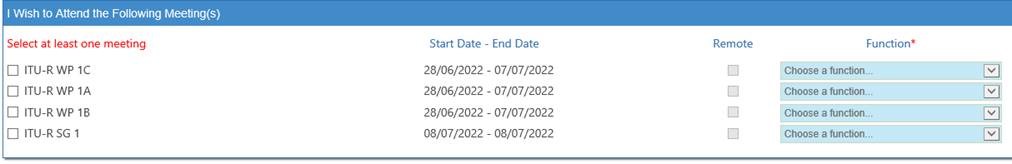 ______________无线电通信局（BR）无线电通信局（BR）无线电通信局（BR）行政通函CACE/1016行政通函CACE/10162022年2月17日致国际电联成员国主管部门、无线电通信部门成员、参加无线电通信第1研究组工作的
ITU-R部门准成员和国际电联学术成员致国际电联成员国主管部门、无线电通信部门成员、参加无线电通信第1研究组工作的
ITU-R部门准成员和国际电联学术成员致国际电联成员国主管部门、无线电通信部门成员、参加无线电通信第1研究组工作的
ITU-R部门准成员和国际电联学术成员事由：无线电通信第研究组（频谱管理）会议，
2022年7月8日，日内瓦无线电通信第研究组（频谱管理）会议，
2022年7月8日，日内瓦无线电通信第研究组（频谱管理）会议，
2022年7月8日，日内瓦无线电通信第研究组（频谱管理）会议，
2022年7月8日，日内瓦无线电通信第研究组（频谱管理）会议，
2022年7月8日，日内瓦无线电通信第研究组（频谱管理）会议，
2022年7月8日，日内瓦研究组会议日期提交文稿的截止时间开幕会议第1研究组2022年7月8日（星期五）2022年7月1日（星期五）
协调世界时（UTC）16:002022年7月8日（星期五）
09:30（当地时间）